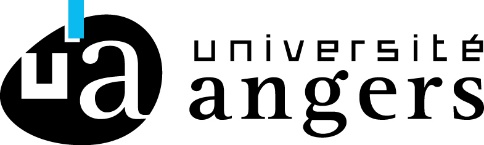 Formulaire de demande d’autorisation de soutenance de thèse dématérialiséePrésidence de l’Université d’Angers | Direction de la Recherche, de l'Innovation et des Études Doctorales | 40 rue de Rennes | BP 73532 | 49035 Angers Cedex 01Nom (de naissance) :Prénom : Prénom : Numéro d’étudiant :Date de naissance :Date de naissance :Directeur de thèse :Laboratoire :École Doctorale :  3MG      	 ALL       	 BS       	 DSP  	 EDGE  	 ECLIS   MaSTIC	 SIS          	 STT 		 VAAME   3MG      	 ALL       	 BS       	 DSP  	 EDGE  	 ECLIS   MaSTIC	 SIS          	 STT 		 VAAME   3MG      	 ALL       	 BS       	 DSP  	 EDGE  	 ECLIS   MaSTIC	 SIS          	 STT 		 VAAME   3MG      	 ALL       	 BS       	 DSP  	 EDGE  	 ECLIS   MaSTIC	 SIS          	 STT 		 VAAME   3MG      	 ALL       	 BS       	 DSP  	 EDGE  	 ECLIS   MaSTIC	 SIS          	 STT 		 VAAME  Je, soussigné, sollicite auprès de la Présidente de l’Université d’Angers l’autorisation de la participation en visioconférence des membres du jury de soutenance, selon les règles de l’arrêté du 27 octobre 2020 relatif au recours à la vidéo-conférence pour la présentation des travaux dans le cadre d’une habilitation à diriger des recherches et d’une soutenance de thèse.Date et horaire de soutenance : ____________________________________________Je, soussigné, sollicite auprès de la Présidente de l’Université d’Angers l’autorisation de la participation en visioconférence des membres du jury de soutenance, selon les règles de l’arrêté du 27 octobre 2020 relatif au recours à la vidéo-conférence pour la présentation des travaux dans le cadre d’une habilitation à diriger des recherches et d’une soutenance de thèse.Date et horaire de soutenance : ____________________________________________Je, soussigné, sollicite auprès de la Présidente de l’Université d’Angers l’autorisation de la participation en visioconférence des membres du jury de soutenance, selon les règles de l’arrêté du 27 octobre 2020 relatif au recours à la vidéo-conférence pour la présentation des travaux dans le cadre d’une habilitation à diriger des recherches et d’une soutenance de thèse.Date et horaire de soutenance : ____________________________________________Je, soussigné, sollicite auprès de la Présidente de l’Université d’Angers l’autorisation de la participation en visioconférence des membres du jury de soutenance, selon les règles de l’arrêté du 27 octobre 2020 relatif au recours à la vidéo-conférence pour la présentation des travaux dans le cadre d’une habilitation à diriger des recherches et d’une soutenance de thèse.Date et horaire de soutenance : ____________________________________________Je, soussigné, sollicite auprès de la Présidente de l’Université d’Angers l’autorisation de la participation en visioconférence des membres du jury de soutenance, selon les règles de l’arrêté du 27 octobre 2020 relatif au recours à la vidéo-conférence pour la présentation des travaux dans le cadre d’une habilitation à diriger des recherches et d’une soutenance de thèse.Date et horaire de soutenance : ____________________________________________Je, soussigné, sollicite auprès de la Présidente de l’Université d’Angers l’autorisation de la participation en visioconférence des membres du jury de soutenance, selon les règles de l’arrêté du 27 octobre 2020 relatif au recours à la vidéo-conférence pour la présentation des travaux dans le cadre d’une habilitation à diriger des recherches et d’une soutenance de thèse.Date et horaire de soutenance : ____________________________________________Soutenance totalement dématérialisée (Toutes les personnes impliquées dans la soutenance ainsi que le Président du jury sont en visioconférence) Soutenance totalement dématérialisée (Toutes les personnes impliquées dans la soutenance ainsi que le Président du jury sont en visioconférence) Soutenance totalement dématérialisée (Toutes les personnes impliquées dans la soutenance ainsi que le Président du jury sont en visioconférence) Soutenance totalement dématérialisée (Toutes les personnes impliquées dans la soutenance ainsi que le Président du jury sont en visioconférence) Soutenance totalement dématérialisée (Toutes les personnes impliquées dans la soutenance ainsi que le Président du jury sont en visioconférence) Soutenance totalement dématérialisée (Toutes les personnes impliquées dans la soutenance ainsi que le Président du jury sont en visioconférence) Nom –Prénom - Président du jury : ____________________________________________ Directeur de thèse : ____________________________________________Nom –Prénom - Président du jury : ____________________________________________ Directeur de thèse : ____________________________________________Nom –Prénom - Président du jury : ____________________________________________ Directeur de thèse : ____________________________________________Nom –Prénom - Président du jury : ____________________________________________ Directeur de thèse : ____________________________________________Nom –Prénom - Président du jury : ____________________________________________ Directeur de thèse : ____________________________________________Nom –Prénom - Président du jury : ____________________________________________ Directeur de thèse : ____________________________________________ Soutenance partiellement dématérialisée (Présence à minima : du candidat, du Directeur de thèse et du Président du jury) Soutenance partiellement dématérialisée (Présence à minima : du candidat, du Directeur de thèse et du Président du jury) Soutenance partiellement dématérialisée (Présence à minima : du candidat, du Directeur de thèse et du Président du jury) Soutenance partiellement dématérialisée (Présence à minima : du candidat, du Directeur de thèse et du Président du jury) Soutenance partiellement dématérialisée (Présence à minima : du candidat, du Directeur de thèse et du Président du jury) Soutenance partiellement dématérialisée (Présence à minima : du candidat, du Directeur de thèse et du Président du jury)Nom –Prénom - Président du jury : ____________________________________________ Directeur de thèse : ____________________________________________ Autres membres du jury :____________________________________ P V____________________________________ P V____________________________________ P V____________________________________ P V____________________________________ P V____________________________________ P VP : Présentiel V : Visioconférence Cocher la case pour chaque membre du jury Nom –Prénom - Président du jury : ____________________________________________ Directeur de thèse : ____________________________________________ Autres membres du jury :____________________________________ P V____________________________________ P V____________________________________ P V____________________________________ P V____________________________________ P V____________________________________ P VP : Présentiel V : Visioconférence Cocher la case pour chaque membre du jury Nom –Prénom - Président du jury : ____________________________________________ Directeur de thèse : ____________________________________________ Autres membres du jury :____________________________________ P V____________________________________ P V____________________________________ P V____________________________________ P V____________________________________ P V____________________________________ P VP : Présentiel V : Visioconférence Cocher la case pour chaque membre du jury Nom –Prénom - Président du jury : ____________________________________________ Directeur de thèse : ____________________________________________ Autres membres du jury :____________________________________ P V____________________________________ P V____________________________________ P V____________________________________ P V____________________________________ P V____________________________________ P VP : Présentiel V : Visioconférence Cocher la case pour chaque membre du jury Nom –Prénom - Président du jury : ____________________________________________ Directeur de thèse : ____________________________________________ Autres membres du jury :____________________________________ P V____________________________________ P V____________________________________ P V____________________________________ P V____________________________________ P V____________________________________ P VP : Présentiel V : Visioconférence Cocher la case pour chaque membre du jury Nom –Prénom - Président du jury : ____________________________________________ Directeur de thèse : ____________________________________________ Autres membres du jury :____________________________________ P V____________________________________ P V____________________________________ P V____________________________________ P V____________________________________ P V____________________________________ P VP : Présentiel V : Visioconférence Cocher la case pour chaque membre du jury  Je reconnais avoir pris connaissance des modalités particulières afférentes à la soutenance par visioconférence.Source : arrêté du 27.10.2020 Art. 2. – Le quatrième alinéa de l’article 19 de l’arrêté du 25 mai 2016 susvisé est remplacé par les dispositions suivantes: «A titre exceptionnel, le président ou le directeur de l’établissement, après avis du directeur de l’école doctorale, sur proposition du directeur de thèse, peut autoriser le doctorant et les membres du jury, en totalité ou partiellement, à participer à la soutenance de thèse par tout moyen de télécommunication permettant leur identification et garantissant leur participation effective continue et simultanée aux débats ainsi que la confidentialité des délibérations du jury. Les moyens techniques mis en œuvre s’efforcent d’assurer la publicité des débats.»  Je reconnais avoir pris connaissance des modalités particulières afférentes à la soutenance par visioconférence.Source : arrêté du 27.10.2020 Art. 2. – Le quatrième alinéa de l’article 19 de l’arrêté du 25 mai 2016 susvisé est remplacé par les dispositions suivantes: «A titre exceptionnel, le président ou le directeur de l’établissement, après avis du directeur de l’école doctorale, sur proposition du directeur de thèse, peut autoriser le doctorant et les membres du jury, en totalité ou partiellement, à participer à la soutenance de thèse par tout moyen de télécommunication permettant leur identification et garantissant leur participation effective continue et simultanée aux débats ainsi que la confidentialité des délibérations du jury. Les moyens techniques mis en œuvre s’efforcent d’assurer la publicité des débats.»  Je reconnais avoir pris connaissance des modalités particulières afférentes à la soutenance par visioconférence.Source : arrêté du 27.10.2020 Art. 2. – Le quatrième alinéa de l’article 19 de l’arrêté du 25 mai 2016 susvisé est remplacé par les dispositions suivantes: «A titre exceptionnel, le président ou le directeur de l’établissement, après avis du directeur de l’école doctorale, sur proposition du directeur de thèse, peut autoriser le doctorant et les membres du jury, en totalité ou partiellement, à participer à la soutenance de thèse par tout moyen de télécommunication permettant leur identification et garantissant leur participation effective continue et simultanée aux débats ainsi que la confidentialité des délibérations du jury. Les moyens techniques mis en œuvre s’efforcent d’assurer la publicité des débats.»  Je reconnais avoir pris connaissance des modalités particulières afférentes à la soutenance par visioconférence.Source : arrêté du 27.10.2020 Art. 2. – Le quatrième alinéa de l’article 19 de l’arrêté du 25 mai 2016 susvisé est remplacé par les dispositions suivantes: «A titre exceptionnel, le président ou le directeur de l’établissement, après avis du directeur de l’école doctorale, sur proposition du directeur de thèse, peut autoriser le doctorant et les membres du jury, en totalité ou partiellement, à participer à la soutenance de thèse par tout moyen de télécommunication permettant leur identification et garantissant leur participation effective continue et simultanée aux débats ainsi que la confidentialité des délibérations du jury. Les moyens techniques mis en œuvre s’efforcent d’assurer la publicité des débats.»  Je reconnais avoir pris connaissance des modalités particulières afférentes à la soutenance par visioconférence.Source : arrêté du 27.10.2020 Art. 2. – Le quatrième alinéa de l’article 19 de l’arrêté du 25 mai 2016 susvisé est remplacé par les dispositions suivantes: «A titre exceptionnel, le président ou le directeur de l’établissement, après avis du directeur de l’école doctorale, sur proposition du directeur de thèse, peut autoriser le doctorant et les membres du jury, en totalité ou partiellement, à participer à la soutenance de thèse par tout moyen de télécommunication permettant leur identification et garantissant leur participation effective continue et simultanée aux débats ainsi que la confidentialité des délibérations du jury. Les moyens techniques mis en œuvre s’efforcent d’assurer la publicité des débats.»  Je reconnais avoir pris connaissance des modalités particulières afférentes à la soutenance par visioconférence.Source : arrêté du 27.10.2020 Art. 2. – Le quatrième alinéa de l’article 19 de l’arrêté du 25 mai 2016 susvisé est remplacé par les dispositions suivantes: «A titre exceptionnel, le président ou le directeur de l’établissement, après avis du directeur de l’école doctorale, sur proposition du directeur de thèse, peut autoriser le doctorant et les membres du jury, en totalité ou partiellement, à participer à la soutenance de thèse par tout moyen de télécommunication permettant leur identification et garantissant leur participation effective continue et simultanée aux débats ainsi que la confidentialité des délibérations du jury. Les moyens techniques mis en œuvre s’efforcent d’assurer la publicité des débats.»  Je reconnais avoir pris connaissance des modalités particulières afférentes à la soutenance par visioconférence.Source : arrêté du 27.10.2020 Art. 2. – Le quatrième alinéa de l’article 19 de l’arrêté du 25 mai 2016 susvisé est remplacé par les dispositions suivantes: «A titre exceptionnel, le président ou le directeur de l’établissement, après avis du directeur de l’école doctorale, sur proposition du directeur de thèse, peut autoriser le doctorant et les membres du jury, en totalité ou partiellement, à participer à la soutenance de thèse par tout moyen de télécommunication permettant leur identification et garantissant leur participation effective continue et simultanée aux débats ainsi que la confidentialité des délibérations du jury. Les moyens techniques mis en œuvre s’efforcent d’assurer la publicité des débats.» À Angers, le :À Angers, le :À Angers, le :À Angers, le :Signature du doctorant : Signature du doctorant : Signature du doctorant : Avis du directeur(trice) de thèse : Favorable DéfavorableDate : Signature :Avis du directeur(trice) de thèse : Favorable DéfavorableDate : Signature :Avis du directeur(trice) (adjoint) de l’ED : Favorable DéfavorableDate : Signature :Avis du directeur(trice) (adjoint) de l’ED : Favorable DéfavorableDate : Signature :Avis du directeur(trice) (adjoint) de l’ED : Favorable DéfavorableDate : Signature :Avis de la Présidente de l’Université Favorable DéfavorableDate : Signature :Avis de la Présidente de l’Université Favorable DéfavorableDate : Signature :